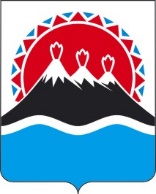 П О С Т А Н О В Л Е Н И ЕПРАВИТЕЛЬСТВА КАМЧАТСКОГО КРАЯ                   г. Петропавловск-КамчатскийПРАВИТЕЛЬСТВО ПОСТАНОВЛЯЕТ:1. Внести в государственную программу Камчатского края «Охрана окружающей среды, воспроизводство и использование природных ресурсов в Камчатском крае», утвержденную постановлением Правительства Камчатского края от 03.11.2017 № 460-П, изменения согласно приложению к настоящему постановлению.2. Настоящее постановление вступает в силу после дня его официального опубликования.Приложение к постановлению Правительства Камчатского краяот [Дата регистрации] № [Номер документа]Измененияв государственную программу Камчатского края«Охрана окружающей среды, воспроизводство и использование природных ресурсов в Камчатском крае», утвержденную постановлением Правительства Камчатского края от 03.11.2017 № 460-П (далее – Программа)1. Паспорт программы изложить в следующей редакции:«ПАСПОРТ ПРОГРАММЫ 2. Позицию «Объемы бюджетных ассигнований Подпрограммы 1» паспорта подпрограммы 1 «Охрана окружающей среды и обеспечение экологической безопасности в Камчатском крае» изложить в следующей редакции:3. Позицию «Объемы бюджетных ассигнований Подпрограммы 2» паспорта подпрограммы 2 «Развитие и использование минерально-сырьевой базы Камчатского края» изложить в следующей редакции:4. Позицию «Объемы бюджетных ассигнований Подпрограммы 3» паспорта подпрограммы 3 «Использование и охрана водных объектов в Камчатском крае» изложить в следующей редакции:5. Позицию «Объемы бюджетных ассигнований Подпрограммы 4» паспорта подпрограммы 4 «Обеспечение реализации Программы» изложить в следующей редакции:6. Позицию «Объемы бюджетных ассигнований Подпрограммы 5» паспорта подпрограммы 5 «Обеспечение воспроизводства и сохранения объектов животного мира и охотничьих ресурсов» изложить в следующей редакции:7. Дополнить подпрограммой 6 «Обеспечение безопасности гидротехнических сооружений, находящихся в собственности Камчатского края, в том числе гидротехнических сооружений, которые не имеют собственника или собственник которых неизвестен либо от права собственности на которые собственник отказался» следующего содержания:«ПАСПОРТ ПОДПРОГРАММЫ 6 «ОБЕСПЕЧЕНИЕ БЕЗОПАСНОСТИ ГИДРОТЕХНИЧЕСКИХ СООРУЖЕНИЙ, НАХОДЯЩИХСЯ В СОБСТВЕННОСТИ КАМЧАТСКОГО КРАЯ, В ТОМ ЧИСЛЕ ГИДРОТЕХНИЧЕСКИХ СООРУЖЕНИЙ, КОТОРЫЕ НЕ ИМЕЮТ СОБСТВЕННИКА ИЛИ СОБСТВЕННИК КОТОРЫХ НЕИЗВЕСТЕН ЛИБО ОТ ПРАВА СОБСТВЕННОСТИ НА КОТОРЫЕ СОБСТВЕННИК ОТКАЗАЛСЯ»(ДАЛЕЕ - ПОДПРОГРАММА 6) ».8. В разделе 1 Программы «Приоритеты и цели региональной политики в сфере реализации Программы»:1) часть 3 дополнить пунктом 4 следующего содержания:«4) обеспечение защищенности населения и объектов экономики от негативного воздействия вод посредством повышения уровня безопасности гидротехнических сооружений.»;2) часть 4 дополнить пунктом 15 следующего содержания:«15) повышение эксплуатационной надежности гидротехнических сооружений путем их приведения к безопасному техническому состоянию.».9. Приложения 1-3 к Программе изложить в следующей редакции:[Дата регистрации]№[Номер документа]О внесении изменений в государственную программу Камчатского края «Охрана окружающей среды, воспроизводство и использование природных ресурсов 
в Камчатском крае», утвержденную Постановлением Правительства Камчатского края от 03.11.2017 
№ 460-ППредседатель ПравительстваКамчатского края[горизонтальный штамп подписи 1] Е.А. ЧекинОтветственный исполнитель Программы Министерство природных ресурсов и экологии Камчатского края Соисполнители Программы отсутствуют Участники Программы ОтсутствуютИные участники Программы 1) автономная некоммерческая организация «Камчатский природоохранный центр «Особая территория» (по согласованию); 2) краевое государственное бюджетное учреждение «Природный парк «Вулканы Камчатки»; 3) краевое государственное казенное учреждение «Служба по охране животного мира и государственных природных заказников Камчатского края»Подпрограммы Программы 1) подпрограмма 1 «Охрана окружающей среды и обеспечение экологической безопасности в Камчатском крае»; 2) подпрограмма 2 «Развитие и использование минерально-сырьевой базы Камчатского края»; 3) подпрограмма 3 «Использование и охрана водных объектов в Камчатском крае»; 4) подпрограмма 4 «Обеспечение реализации Программы»; 5) подпрограмма 5 «Обеспечение воспроизводства и сохранения объектов животного мира и охотничьих ресурсов»;6) подпрограмма 6 «Обеспечение безопасности гидротехнических сооружений, находящихся в собственности Камчатского края, в том числе гидротехнических сооружений, которые не имеют собственника или собственник которых неизвестен либо от права собственности на которые собственник отказался»Цели Программы 1) повышение уровня экологической безопасности и сохранение природных систем в Камчатском крае; 2) воспроизводство и охрана природных ресурсов Камчатского края; 3) организация рационального использования и сохранения охотничьих ресурсов в Камчатском крае для обеспечения стабильного удовлетворения общественных потребностей в продукции охоты;4) обеспечение защищенности населения и объектов экономики от негативного воздействия вод посредством повышения уровня безопасности гидротехнических сооруженийЗадачи Программы 1) участие в осуществлении государственного экологического мониторинга; 2) развитие системы особо охраняемых природных территорий регионального значения (далее - ООПТ); 3) информирование населения Камчатского края о состоянии окружающей среды; 4) участие в экологическом просвещении населения Камчатского края; 5) ведение Красной книги Камчатского края; 6) расширение сырьевой базы для производства местных строительных материалов; 7) обеспечение снабжения населения Камчатского края и объектов промышленности ресурсами пресных подземных вод; 8) обеспечение рационального использования минерально-сырьевых ресурсов общераспространенных полезных ископаемых и подземных вод; 9) обеспечение эффективного функционирования государственной системы лицензирования пользования участками недр местного значения; 10) осуществление мер по охране водных объектов, а также мер по предотвращению негативного воздействия вод и ликвидации его последствий; 11) строительство сооружений инженерной защиты и повышение эксплуатационной надежности гидротехнических сооружений путем их приведения к безопасному техническому состоянию; 12) обеспечение эффективного исполнения переданных полномочий Российской Федерации в области водных отношений; 13) обеспечение сохранения и воспроизводства животного мира на территории Камчатского края; 14) обеспечение эффективного управления в сфере охраны окружающей среды, воспроизводства и использования объектов животного мира, в том числе охотничьих ресурсов;15) повышение эксплуатационной надежности гидротехнических сооружений путем их приведения к безопасному техническому состояниюЦелевые показатели (индикаторы) Программы 1) доля ООПТ, для которых уточнены (установлены) границы; 2) количество проведенных эколого-просветительских мероприятий, направленных на повышение уровня экологических знаний и формирование экологической культуры населения Камчатского края; 3) количество проведенных охранных мероприятий, направленных на обеспечение сохранности природных комплексов, уникальных и эталонных природных участков и объектов на ООПТ; 4) доля рекреационного обустройства территории зон хозяйственного назначения природного объекта "Долина гейзеров"; 5) количество посещений природного объекта "Долина гейзеров"; 6) количество приобретенных комплектов специализированного геодезического оборудования; 7) прирост запасов общераспространенных полезных ископаемых (песчано-гравийные материалы) категорий АВС1+С2, нарастающим итогом; 8) прирост запасов общераспространенных полезных ископаемых (строительный камень) категорий АВС1+С2, нарастающим итогом; 9) прирост запасов подземных питьевых и технических вод категории АВС1+С2, нарастающим итогом; 10) подготовка комплектов геологической информации для проведения аукционов на право пользования участками недр местного значения в Камчатском крае; 11) подготовка условий пользования участками недр местного значения в Камчатском крае в целях оформления лицензий на пользование недрами; 12) проведение профориентационных мероприятий, в том числе в формате круглых столов, стратегических сессий по развитию горной отрасли, экскурсий в геологический музей при Камчатском филиале ФБУ «ТФГИ по ДФО»; 13) разработка рекламно-информационных материалов о горной промышленности (буклеты, брошюры, видеофильмы, выставочные стенды и др.) в целях проведения профориентационных мероприятий среди выпускников общеобразовательных организаций и населения Камчатского края; 14) доля водопользователей, получивших право пользования водным объектом; 15) объем доходов федерального бюджета от платы за пользование водными объектами, расположенными на территории Камчатского края; 16) доля установленных (нанесенных на землеустроительные карты) водоохранных зон водных объектов в протяженности береговой линии, требующей установления водоохранных зон (участков водных объектов, испытывающих антропогенное воздействие); 17) протяженность новых и реконструированных сооружений инженерной защиты и берегоукрепления; 18) доля протяженности участков русел рек, на которых осуществлены работы по оптимизации их пропускной способности, в общей протяженности участков русел рек, нуждающихся в увеличении пропускной способности; 19) отношение количества видов охотничьих ресурсов, по которым ведется учет их численности в рамках государственного мониторинга охотничьих ресурсов и среды их обитания, к общему количеству видов охотничьих ресурсов, обитающих на территории Камчатского края; 20) доля привлеченных к ответственности лиц за нарушения, выявленные при осуществлении федерального государственного охотничьего контроля (надзора), к общему количеству возбужденных дел об административных правонарушениях; 21) отношение фактической добычи охотничьих ресурсов к установленным лимитам добычи по видам: лось, бурый медведь, соболь; 22) доля площади охотничьих угодий, в отношении которых юридическими лицами и индивидуальными предпринимателями заключены охотхозяйственные соглашения в общей площади охотничьих угодий Камчатского края; 23) доля видов охотничьих ресурсов, по которым ведется учет их добычи в рамках государственного мониторинга охотничьих ресурсов и среды их обитания, в общем количестве видов охотничьих ресурсов, обитающих на территории Камчатского края;24) доля гидротехнических сооружений, в том числе не имеющих собственника или собственник которых неизвестен либо от права собственности на которые собственник отказался, в общем числе гидротехнических сооружений;25) доля гидротехнических сооружений, не имеющих собственника или собственник которых неизвестен либо от права собственности на которые собственник отказался, в отношении которых произведен капитальный ремонт, консервация и (или) ликвидация  Этапы и сроки реализации Программы в 1 этап с 2018 года по 2025 год Объемы бюджетных ассигнований Программы общий объем финансирования Программы составляет 1 848 910,55870 тыс. руб., в том числе за счет средств:федерального бюджета (по согласованию) –184 944,60000 тыс. руб., из них по годам:2018 год – 7 284,10000 тыс. руб.;2019 год – 4 388,70000 тыс. руб.;2020 год – 22 314,70000 тыс. руб.;2021 год – 27 286,30000 тыс. руб.;2022 год – 29 674,60000 тыс. руб.;2023 год – 30 653,30000 тыс. руб.;2024 год – 31 226,50000 тыс. руб.;2025 год – 32 116,40000 тыс. руб.;краевого бюджета – 1 659 630,52870 тыс. руб., из них по годам:2018 год – 172 770,44361 тыс. руб.;2019 год – 140 320,19126 тыс. руб.;2020 год – 112 069,15306 тыс. руб.;2021 год – 290 997,85702 тыс. руб.;2022 год – 305 004,30375 тыс. руб.;2023 год – 182 786,09000 тыс. руб.;2024 год – 177 860,88000 тыс. руб.;2025 год – 277 821,61000 тыс. руб.внебюджетных источников (по согласованию) – 4 335,43000 тыс. руб., из них по годам:2018 год – 0,00000 тыс. руб.;2019 год – 0,00000 тыс. руб.;2020 год – 4 335,43000 тыс. руб.;2021 год – 0,00000 тыс. руб.;2022 год – 0,00000 тыс. руб.;2023 год – 0,00000 тыс. руб.;2024 год – 0,00000 тыс. руб.;2025 год – 0,00000 тыс. руб.».Ожидаемые результаты реализации Программы 1) обеспечение охраны окружающей среды и экологической безопасности в Камчатском крае; 2) обеспечение устойчивого функционирования системы ООПТ, соблюдение режима их охраны; 3) увеличение количества ООПТ, для которых уточнены (установлены) границы, до 100 процентов; 4) увеличение количества мероприятий, связанных с информированием населения Камчатского края о состоянии окружающей среды; 5) увеличение количества месторождений общераспространенных полезных ископаемых на 6 единиц; 6) прирост промышленных запасов общераспространенных полезных ископаемых на 5 млн м3; 7) обеспечение снабжения муниципальных образований в Камчатском крае оцененными запасами питьевых подземных вод надлежащего качества; 8) прирост запасов питьевых подземных вод на 1200 м3/сут; 9) повышение защищенности населения Камчатского края, проживающего на территориях, подверженных воздействию опасных гидрологических явлений, а также объектов экономики и социальной сферы, расположенных на таких территориях, от негативного воздействия паводковых вод; 10) увеличение пропускной способности русел рек в границах жилой застройки муниципальных образований в Камчатском крае на участках общей протяженностью до 8 км; 11) строительство новых и реконструкция уже имеющихся гидротехнических защитных сооружений общей длиной до 3 км; 12) развитие эколого-познавательного туризма в Камчатском крае; 13) увеличение количества видов охотничьих ресурсов, по которым ведется учет их численности в рамках государственного мониторинга охотничьих ресурсов и среды их обитания к общему количеству видов охотничьих ресурсов, обитающих на территории Камчатского края; 14) повышение эффективности федерального государственного охотничьего контроля (надзора), увеличение доли привлеченных к ответственности лиц за нарушения, выявленные при осуществлении федерального государственного охотничьего контроля (надзора) к общему количеству возбужденных дел об административных правонарушениях; 15) рост показателя отношения фактической добычи охотничьих ресурсов к установленным лимитам добычи; 16) увеличение доли площади охотничьих угодий, в отношении которых юридическими лицами и индивидуальными предпринимателями заключены охотхозяйственные соглашения в общей площади охотничьих угодий Камчатского края;17) повышение безопасности и надежности эксплуатации существующих гидротехнических сооружений«Объемы бюджетных ассигнований Подпрограммы 1общий объем финансирования Подпрограммы 1 составляет 789 976,01250 тыс. руб., в том числе за счет средств: федерального бюджета (по согласованию) – 
20 000,00000 тыс. руб., из них по годам:2018 год – 0,00000 тыс. руб.;2019 год – 0,00000 тыс. руб.;2020 год – 20 000,00000 тыс. руб.;2021 год – 0,00000 тыс. руб.;2022 год – 0,00000 тыс. руб.;2023 год – 0,00000 тыс. руб.;2024 год – 0,00000 тыс. руб.;2025 год – 0,00000 тыс. руб.краевого бюджета – 765 640,58250 тыс. руб., из них по годам:2018 год – 82 853,87210 тыс. руб.;2019 год – 48 631,76033 тыс. руб.;2020 год – 48 063,22067 тыс. руб.;2021 год – 155 903,22548 тыс. руб.;2022 год – 170 057,72392 тыс. руб.;2023 год – 72 358,76000 тыс. руб.;2024 год – 72 404,91000 тыс. руб.;2025 год – 115 367,11000 тыс. руб.внебюджетных источников (по согласованию) – 4 335,43000 тыс. руб., из них по годам:2018 год – 0,00000 тыс. руб.;2019 год – 0,00000 тыс. руб.;2020 год – 4 335,43000 тыс. руб.;2021 год – 0,00000 тыс. руб.;2022 год – 0,00000 тыс. руб.;2023 год – 0,00000 тыс. руб.;2024 год – 0,00000 тыс. руб.;2025 год – 0,00000 тыс. руб.».«Объемы бюджетных ассигнований Подпрограммы 2общий объем финансирования Подпрограммы 2 за счет средств краевого бюджета составляет 110 277,55100 тыс. руб., из них по годам: 2018 год – 32 557,96200 тыс. руб.;2019 год – 23 269,74300 тыс. руб.;2020 год – 20 598,78800 тыс. руб.;2021 год – 20 103,15800 тыс. руб.;2022 год – 5 425,20000 тыс. руб.;2023 год – 2 763,00000 тыс. руб.;2024 год – 2 763,00000 тыс. руб.;2025 год – 2 796,70000 тыс. руб.».«Объемы бюджетных ассигнований Подпрограммы 3общий объем финансирования Подпрограммы 3 составляет 136 834,77366 тыс. руб., в том числе за счет средств: федерального бюджета (по согласованию) – 36 728,70000 тыс. руб., из них по годам: 2018 год – 7 284,10000 тыс. руб.;2019 год – 4 042,70000 тыс. руб.;2020 год – 2 314,70000 тыс. руб.;2021 год – 2 428,60000 тыс. руб.;2022 год – 4 923,80000 тыс. руб.;2023 год – 5 273,60000 тыс. руб.;2024 год – 5 259,70000 тыс. руб.;2025 год – 5 201,50000 тыс. руб.;краевого бюджета – 100 106,07366 тыс. руб., 
из них по годам:2018 год – 16 223,11907 тыс. руб.;2019 год – 25 164,97826 тыс. руб.;2020 год – 3 000,00000 тыс. руб.;2021 год – 8 536,22025 тыс. руб.;2022 год – 30 349,85608 тыс. руб.;2023 год – 10 901,63000 тыс. руб.;2024 год – 5 930,27000 тыс. руб.;2025 год – 0,00000 тыс. руб.».«Объемы бюджетных ассигнований Подпрограммы 4общий объем финансирования Подпрограммы 4 составляет 645 411,11255 тыс. руб., в том числе за счет средств: федерального бюджета (по согласованию) – 120 178,70000 тыс. руб., из них по годам: 2018 год – 0,00000 тыс. руб.;2019 год – 346,00000 тыс. руб.;2020 год – 0,00000 тыс. руб.;2021 год – 23 243,80000 тыс. руб.;2022 год – 23 138,20000 тыс. руб.;2023 год – 23 775,70000 тыс. руб.;2024 год – 24 362,80000 тыс. руб.;2025 год – 25 312,20000 тыс. руб.краевого бюджета – 525 232,41255 тыс. руб., 
из них по годам:2018 год – 41 135,49044 тыс. руб.;2019 год – 43 253,70967 тыс. руб.;2020 год – 40 407,14439 тыс. руб.;2021 год – 75 403,34430 тыс. руб.;2022 год – 68 178,52375 тыс. руб.;2023 год – 68 496,20000 тыс. руб.;2024 год – 68 496,20000 тыс. руб.;2025 год – 119 861,80000 тыс. руб.».«Объемы бюджетных ассигнований Подпрограммы 5общий объем финансирования Подпрограммы 5 составляет 166 411,10899 тыс. руб., в том числе за счет средств: федерального бюджета (по согласованию) – 8 037,20000 тыс. руб., из них по годам: 2018 год – 0,00000 тыс. руб.;2019 год – 0,00000 тыс. руб.;2020 год – 0,00000 тыс. руб.;2021 год – 1 613,90000 тыс. руб.;2022 год – 1 612,60000 тыс. руб.;2023 год – 1 604,00000 тыс. руб.;2024 год – 1 604,00000 тыс. руб.;2025 год – 1 602,70000 тыс. руб.краевого бюджета – 158 373,90899 тыс. руб., 
из них по годам:2018 год – 0,00000 тыс. руб.;2019 год – 0,00000 тыс. руб.;2020 год – 0,00000 тыс. руб.;2021 год – 31 051,90899 тыс. руб.;2022 год – 30 993,00000 тыс. руб.;2023 год – 28 266,50000 тыс. руб.;2024 год – 28 266,50000 тыс. руб.;2025 год – 39 796,00000 тыс. руб.».Ответственный исполнитель Подпрограммы 6 Министерство природных ресурсов и экологии Камчатского края Участники Подпрограммы 6 отсутствуют Иные участники Подпрограммы 6 отсутствуют Программно-целевые инструменты Подпрограммы 6отсутствуют Цель Подпрограммы 6обеспечение защищенности населения и объектов экономики от негативного воздействия вод посредством повышения уровня безопасности гидротехнических сооруженийЗадачи Подпрограммы 6 повышение эксплуатационной надежности гидротехнических сооружений путем их приведения к безопасному техническому состояниюЦелевые индикаторы и показатели Подпрограммы 6 доля гидротехнических сооружений, не имеющих собственника или собственник которых неизвестен либо от права собственности на которые собственник отказался, в общем числе гидротехнических сооружений;доля  гидротехнических сооружений, не имеющих собственника или собственник которых неизвестен либо от права собственности на которые собственник отказался, в отношении которых произведен капитальный ремонт, консервация и (или) ликвидация  Сроки и этапы реализации Подпрограммы 6 в 1 этап с 2022 года по 2025 год Объемы бюджетных ассигнований Подпрограммы 6 общий объем финансирования Подпрограммы 6 составляет 0,00000 тыс. руб. за счет средств краевого бюджета – 0,00000 тыс. руб., из них по годам: 2022 год - 0,00000 тыс. руб.; 2023 год - 0,00000 тыс. руб.; 2024 год - 0,00000 тыс. руб.; 2025 год – 0,00000 тыс. руб.Ожидаемые результаты реализации Подпрограммы 6 повышение безопасности и надежности эксплуатации существующих гидротехнических сооружений